РЕПУБЛИКА БЪЛГАРИЯ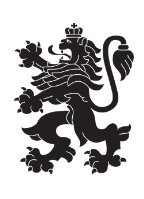 Министерство на земеделието, храните и горитеОбластна дирекция „Земеделие“ – гр.ПазарджикЗ   А   П   О   В   Е   Д№ РД-04-234/ 30.09.2021СВЕТЛА ПЕТКОВА – директор на областна дирекция „Земеделие” гр. Пазарджик, след като разгледах, обсъдих и оцених доказателствения материал по административната преписка за землището на с.Бъта, община Панагюрище, област Пазарджик, за стопанската 2021 – 2022 г. (1.10.2021 г. – 1.10.2022 г.), а именно: заповед № РД 07 -27/03.08.2021 г., по чл. 37в, ал. 1 ЗСПЗЗ, за създаване на комисия, доклада на комисията и приложените към него: сключеното споразумение, проекта на картата за разпределение на масивите за ползване на имоти с начин на трайно ползване трайни насаждения в землището  , проекта на регистър към картата, които са неразделна част от споразумението, както и всички останали документи по преписката,  за да се произнеса установих от фактическа и правна страна следното:І. ФАКТИЧЕСКА СТРАНА1) Заповедта на директора на областна дирекция „Земеделие” гр. Пазарджик № РД 07-27/03.08.2021 г., с която е създадена комисията за землището на с.Бъта, община Панагюрище, област Пазарджик, е издадена до 05.08.2021 г., съгласно разпоредбата на чл. 37в, ал. 1 ЗСПЗЗ.2) Изготвен е доклад на комисията.Докладът съдържа всички необходими реквизити и данни, съгласно чл. 37в, ал. 4 ЗСПЗЗ и чл. 72в, ал. 1 – 4 ППЗСПЗЗ.Към доклада на комисията по чл. 37в, ал. 1 ЗСПЗЗ са приложени сключеното споразумение, проектът на картата на масивите за ползване в землището  и проектът на регистър към нея.Сключено е споразумение с вх.№ПО-09-628/24.08.2021 г.,  подписано от всички участници, с което са разпределили масивите за ползване в землището за стопанската 2021 – 2022 г. Споразумението обхваща не по-малко от две трети от общата площ на масивите за ползване в землището. Спазени са изискванията на чл. 37в, ал. 2 определящи срок за сключване на споразумението и минимална обща площ на масивите за ползване.Неразделна част от споразумението са проектът на картата за разпределение на масивите за ползване в землището  и регистърът към нея, който съдържа всички необходими и -съществени данни, съгласно чл. 74, ал. 1 – 4 ППЗСПЗЗ.ІІ. ПРАВНА СТРАНАПроцедурата по сключване на споразумение между ползвателите/собствениците на земеделски земи (имоти), съответно за служебно разпределение на имотите в масивите за ползване в съответното землище, има законната цел за насърчаване на уедрено ползване на земеделските земи и създаване на масиви, ясно изразена в чл. чл. 37б и 37в ЗСПЗЗ, съответно чл.чл. 69 – 76 ППЗСПЗЗ.По своята правна същност процедурата за създаване на масиви за ползване в землището за съответната стопанска година е един смесен, динамичен и последователно осъществяващ се фактически състав. Споразумението между участниците е гражданскоправният    юридически факт, а докладът на комисията, служебното разпределение на масивите за ползване и заповедта на директора на областната дирекция „Земеделие”, са административноправните юридически факти.Всички елементи на смесения фактически състав са осъществени, като са спазени изискванията на закона, конкретно посочени във фактическата част на заповедта.С оглед изложените фактически и правни доводи, на основание чл. 37в, ал. 4, ал. 5, ал. 6 и ал. 7 от ЗСПЗЗ, във връзка с чл. 75а, ал. 1, т. 1-3, ал. 2 от ППЗСПЗЗ,Р А З П О Р Е Д И Х:Въз основа на ДОКЛАДА на комисията:ОДОБРЯВАМ сключеното споразумение по чл. 37в, ал. 2 ЗСПЗЗ , включително и за имотите по чл. 37в, ал. 3, т. 2 ЗСПЗЗ с начин на трайно ползване трайни насаждения ,   с което са разпределени масивите за ползване  в землището  на с.Бъта , община Панагюрище, област Пазарджик, за стопанската  2021 -2022 година, считано от 01.10.2021 г. до 01.10.2022 г.ОДОБРЯВАМ картата на разпределените масиви за ползване на имотите с начин на трайно ползване трайни насаждения   в посоченото землище, както и регистърът към нея, които са ОКОНЧАТЕЛНИ за стопанската година, считано от 01.10.2021 г. до 01.10.2022 г. Заповедта, заедно с окончателните карта на масивите за ползване и регистър, да се обяви в кметството на с. Бъта и в сградата на общинската служба по земеделие гр. Панагюрище, както и да се публикува на интернет страницата на община Панагюрище и областна дирекция „Земеделие” гр. Пазарджик, в срок от 7 дни от нейното издаване.Ползвател на земеделски земи, на който със заповедта са определени за ползване за стопанската 2021 – 2022 г., земите по чл. 37в, ал. 3, т. 2 от ЗСПЗЗ , е ДЛЪЖЕН да внесе по банкова сметка, с IBAN BG34UBBS80023300251210 и BIC UBBSBGSF, на областна дирекция „Земеделие” гр. Пазарджик, паричната сума в размер на определеното средно годишно рентно плащане за землището, в срок ДО ТРИ МЕСЕЦА от публикуването на настоящата заповед. Сумите са депозитни и се изплащат от областна дирекция „Земеделие” гр. Пазарджик на провоимащите лица, в срок от 10 (десет) години.За ползвателите, които не са заплатили в горния срок паричните суми за ползваните земи по чл. 37в, ал. 3, т 2 ЗСПЗЗ , съгласно настоящата заповед, директорът на областна дирекция „Земеделие” издава заповед за заплащане на трикратния размер на средното годишно рентно плащане за землището. В седемдневен срок от получаването на заповедта ползвателите превеждат паричните суми по сметка на областна дирекция „Земеделие” гр. Пазарджик.Заповедта може да се обжалва в 14 дневен срок, считано от обявяването/публикуването й, чрез областна дирекция „Земеделие” гр. Пазарджик, по реда предвиден в АПК – по административен пред министъра на земеделието и храните и/или съдебен ред пред Районен съд гр. Панагюрище.Обжалването на заповедта не спира нейното изпълнение.
Светла Петкова (Директор)
29.09.2021г. 17:12ч.
ОДЗ-Пазарджик


Електронният подпис се намира в отделен файл с название signature.txt.p7s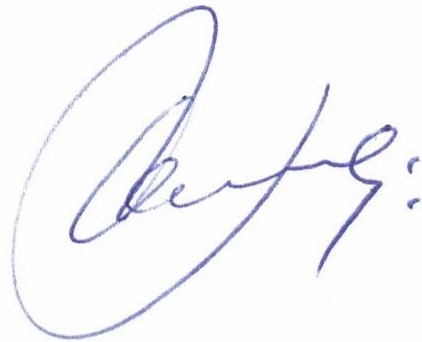 ПРИЛОЖЕНИЕСпоразумение на масиви за ползване на земеделски земи по чл. 37в, ал. 2 от ЗСПЗЗза стопанската 2021/2022 годиназа землището на с. Бъта, ЕКАТТЕ 07572, община Панагюрище, област Пазарджик.ПолзвателМасив №Имот с регистрирано правно основаниеИмот с регистрирано правно основаниеИмот по чл. 37в, ал. 3, т. 2 от ЗСПЗЗИмот по чл. 37в, ал. 3, т. 2 от ЗСПЗЗИмот по чл. 37в, ал. 3, т. 2 от ЗСПЗЗСобственикПолзвателМасив №№Площ дка№Площ дкаДължимо рентно плащане в лв.СобственикИНА ЕООД452.31.750НДЧИНА ЕООД452.61.557СЦВИНА ЕООД452.41.522ИНА ЕООДИНА ЕООД452.51.341ИГГОБЩО за ползвателя (дка)6.1700.0000.00МАРИЯ НИКОЛАЕВА РАЛЧЕВА151.336.914ХИАМАРИЯ НИКОЛАЕВА РАЛЧЕВА151.344.25489.33ИИТМАРИЯ НИКОЛАЕВА РАЛЧЕВА151.294.166ГИКМАРИЯ НИКОЛАЕВА РАЛЧЕВА151.323.802ВВБМАРИЯ НИКОЛАЕВА РАЛЧЕВА151.283.799ВАСИЛ НИКОЛАЕВ РАЛЧЕВМАРИЯ НИКОЛАЕВА РАЛЧЕВА151.313.354ИИСМАРИЯ НИКОЛАЕВА РАЛЧЕВА151.272.852НПММАРИЯ НИКОЛАЕВА РАЛЧЕВА151.352.35849.51ГТТМАРИЯ НИКОЛАЕВА РАЛЧЕВА151.382.216ЦТТМАРИЯ НИКОЛАЕВА РАЛЧЕВА251.94.308ПНКМАРИЯ НИКОЛАЕВА РАЛЧЕВА251.112.850АСАМАРИЯ НИКОЛАЕВА РАЛЧЕВА251.42.553МАП и др.МАРИЯ НИКОЛАЕВА РАЛЧЕВА251.102.470ТАРА БИО ЕООДМАРИЯ НИКОЛАЕВА РАЛЧЕВА251.51.711ИГСМАРИЯ НИКОЛАЕВА РАЛЧЕВА251.81.520ИКС и др.МАРИЯ НИКОЛАЕВА РАЛЧЕВА251.71.424КПСМАРИЯ НИКОЛАЕВА РАЛЧЕВА251.61.403ИГСМАРИЯ НИКОЛАЕВА РАЛЧЕВА251.410.996ПКАМАРИЯ НИКОЛАЕВА РАЛЧЕВА251.400.982НВР и др.МАРИЯ НИКОЛАЕВА РАЛЧЕВА351.155.979БГ АГРОПРОЕКТ ЕООДМАРИЯ НИКОЛАЕВА РАЛЧЕВА351.193.135СИКМАРИЯ НИКОЛАЕВА РАЛЧЕВА351.142.850ПСГМАРИЯ НИКОЛАЕВА РАЛЧЕВА351.232.85059.85ИСДМАРИЯ НИКОЛАЕВА РАЛЧЕВА351.172.773АИИМАРИЯ НИКОЛАЕВА РАЛЧЕВА351.242.767ИГГМАРИЯ НИКОЛАЕВА РАЛЧЕВА351.132.665НПНМАРИЯ НИКОЛАЕВА РАЛЧЕВА351.222.372СЛЕМАРИЯ НИКОЛАЕВА РАЛЧЕВА351.211.995ПВСМАРИЯ НИКОЛАЕВА РАЛЧЕВА351.201.901ИНА ЕООДМАРИЯ НИКОЛАЕВА РАЛЧЕВА351.181.426ИСИОБЩО за ползвателя (дка)75.1819.462198.69ТАРА БИО ЕООД524.519.497СИЦТАРА БИО ЕООД524.419.489ВЕЗТАРА БИО ЕООД524.694.454ЛГДТАРА БИО ЕООД524.704.380ИДТТАРА БИО ЕООД524.723.804НГКТАРА БИО ЕООД524.943.725ЦЗЗТАРА БИО ЕООД524.503.531ВЕЗ и др.ТАРА БИО ЕООД524.953.202ДАТТАРА БИО ЕООД524.122.860ГВЛТАРА БИО ЕООД524.402.852НААТАРА БИО ЕООД524.392.850МСАТАРА БИО ЕООД524.192.842ДИПТАРА БИО ЕООД524.762.559ГНКТАРА БИО ЕООД524.542.555ТАРА БИО ЕООДТАРА БИО ЕООД524.552.553ТАРА БИО ЕООДТАРА БИО ЕООД524.382.374ВЕНЖОР АГРО ООДТАРА БИО ЕООД524.522.370ТАРА БИО ЕООДТАРА БИО ЕООД524.772.358СПКТАРА БИО ЕООД524.802.170ПКСТАРА БИО ЕООД524.931.935ААЦТАРА БИО ЕООД524.531.899ПГМТАРА БИО ЕООД524.751.893ИГГТАРА БИО ЕООД524.811.831ТАРА БИО ЕООДТАРА БИО ЕООД524.850.912СИКТАРА БИО ЕООД524.830.853ТАРА БИО ЕООДТАРА БИО ЕООД524.870.794ЙКСТАРА БИО ЕООД524.840.760ВЕНЖОР АГРО ООДТАРА БИО ЕООД524.820.758НИКТАРА БИО ЕООД524.860.686ЦИТТАРА БИО ЕООД637.308.742ТАРА БИО ЕООДТАРА БИО ЕООД637.297.979ТАРА БИО ЕООДТАРА БИО ЕООД637.756.839АЛГТАРА БИО ЕООД637.234.753СИСТАРА БИО ЕООД637.241.899СИСТАРА БИО ЕООД637.320.95119.97ГМНТАРА БИО ЕООД637.250.950СВСТАРА БИО ЕООД637.310.853ТАРА БИО ЕООДТАРА БИО ЕООД724.283.417ГНКТАРА БИО ЕООД724.91.900ТАРА БИО ЕООДТАРА БИО ЕООД724.151.711ПСДТАРА БИО ЕООД724.161.705ТАРА БИО ЕООДТАРА БИО ЕООД724.141.331ТГСТАРА БИО ЕООД724.131.110ДСДТАРА БИО ЕООД837.515.707НВР и др.ТАРА БИО ЕООД837.373.336ИГГТАРА БИО ЕООД837.523.327ЕИШТАРА БИО ЕООД837.542.853НССОБЩО за ползвателя (дка)141.1580.95119.97